2022. január 6-án, csütörtökön, Vízkereszt napján 16 órakor a BazilikábanKaposi BrúnóFischer Annie-ösztöndíjasorgonaművész (2013A) előadásábanORGONAKONCERTlesz.Az előadó hetedikes korában iskolánkban kezdett zongorázni, majd a budapesti konzervatóriumban és a würzburgi zeneakadémián tanult. Jelenleg a budapesti Jézus Szíve-templom orgonistája.Műsoron Dupré, Bartók, Vivaldi, Bach, Mendelssohn, Reger művei.A koncert támogatója az .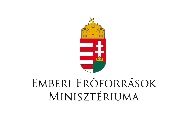 Minden érdeklődőt szeretettel hívunk és várunk!